Prefeitura Municipal de Ponte Nova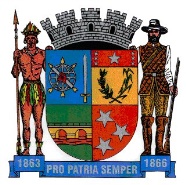 SECRETARIA DE EDUCAÇÃOEstado de Minas GeraisTema: Proclamação da República/ Dia da Bandeira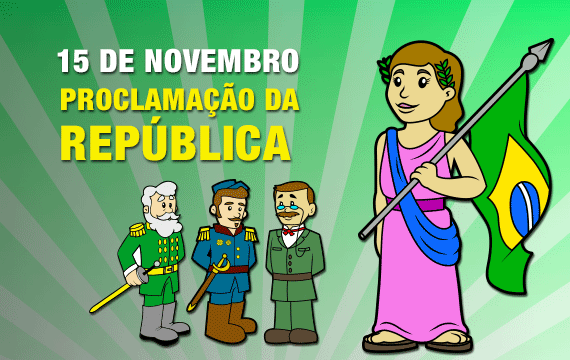 Curiosidade:Dia 15 de novembro do ano de 1889 foi declarada a Proclamação da República. Tornando marechal Manuel Deodoro da Fonseca como o primeiro presidente da República e marechal Floriano Peixoto como vice.Após a Proclamação da República foi criada no dia 19 de novembro, uma homenagem à bandeira brasileira.Resolva a subtração abaixo e descubra quantos anos faz que no ano de 2020 que o Brasil é República.2020- 1889----------  Escreva o resultado acima por extenso:_____________________________________________________Complete o calendário de Novembro de 2020, lembrando que dia 1º foi no domingo e dia 30 na segunda-feira.Pinte de verde a data da Proclamação da República e de amarelo o dia da Bandeira.Quantos dias tem o mês de Novembro – 2020?Em que dia da semana será o dia da Proclamação da República?Em que dia da semana será o dia da Bandeira?Na Bandeira do Brasil encontramos algumas formas geométricas quais são? Pinte cada cor correspondente.	_______________________	_________________________	________________________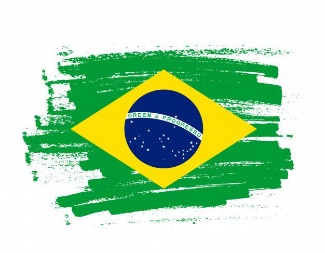                                              ... Recebe o afeto que se encerra,                    Em nosso peito juvenil,         Querido símbolo da terra                              Da amada terra do Brasil! ...         Domingo   Segunda-feira   Terça-feira   Quarta-feira   Quinta-feira    Sexta-feira    Sábado